УТВЕРЖДАЮ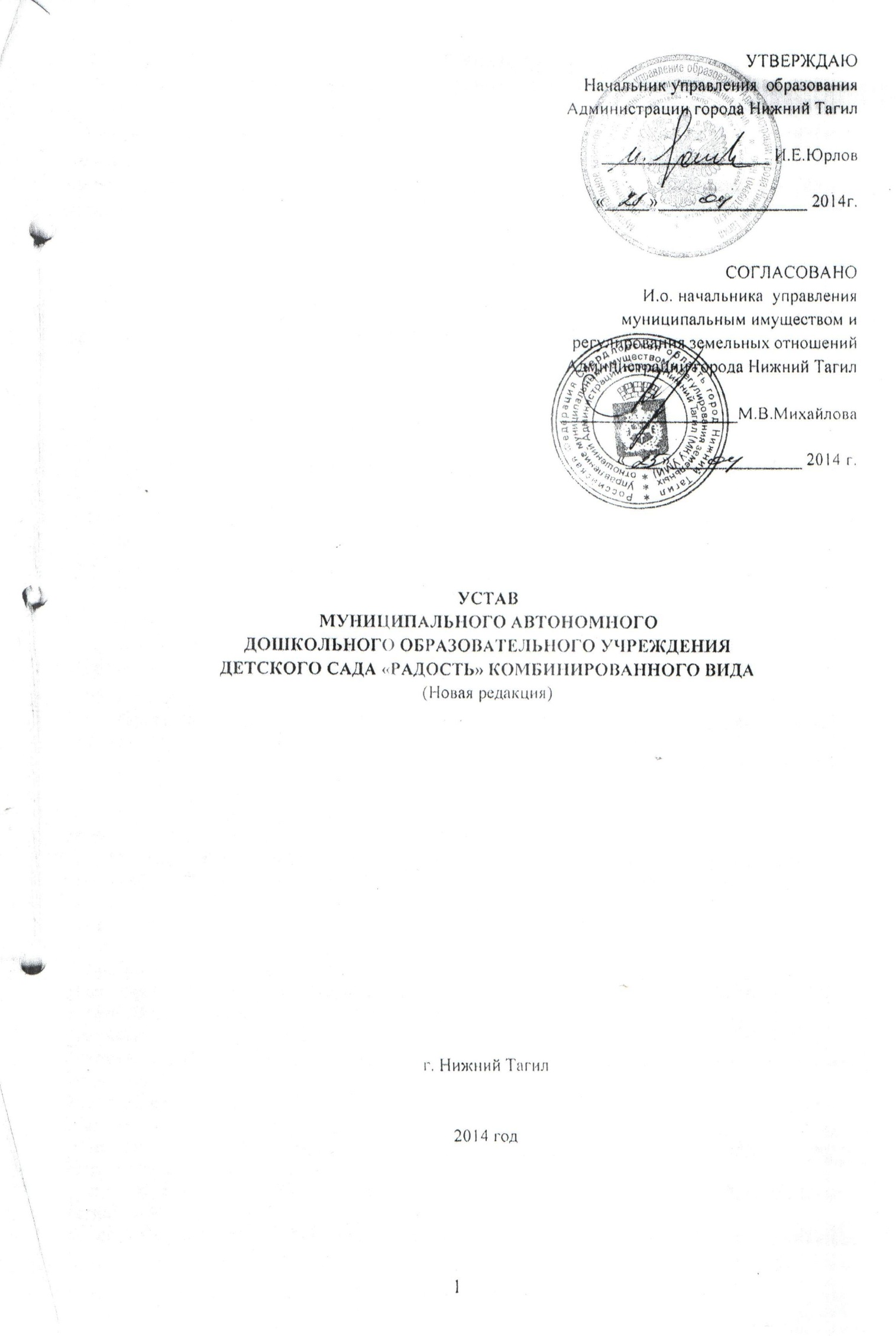 ОБЩИЕ ПОЛОЖЕНИЯ1.1. Муниципальное автономное дошкольное образовательное учреждение детский сад «Радость» комбинированного вида (далее по тексту – Учреждение) является некоммерческой образовательной организацией и создано в соответствии с законодательством Российской Федерации для оказания муниципальной услуги в сфере дошкольного образования, направленного на формирование общей культуры, развитие физических, интеллектуальных, нравственных, эстетических и личностных качеств, формирование предпосылок учебной деятельности, сохранение и укрепление здоровья детей дошкольного возраста.1.2. Учреждение создано на основании  постановления Администрации города Нижний Тагил от  10.11.2009 № 2014 «О принятии имущества в муниципальную собственность и создании Муниципального автономного дошкольного образовательного учреждения детского сада «Радость» комбинированного вида».  В структуру Учреждения внесены изменения на основании  постановления  Администрации  города Нижний Тагил от 21.09.2012 № 2261 «О внесении  изменений  в структуру  Муниципального  автономного дошкольного  образовательного  учреждения детский сад «Радость» комбинированного вида».    1.3. Собственником имущества и учредителем Учреждения является муниципальное образование город Нижний Тагил (далее – Учредитель). Функции и полномочия учредителя Учреждения при его создании от имени Администрации города Нижний Тагил осуществляет муниципальное казенное учреждение управление образования Администрации города Нижний Тагил (далее – Уполномоченный орган).            1.4. Полное наименование Учреждения: Муниципальное автономное  дошкольное образовательное учреждение детский сад «Радость» комбинированного вида. Сокращенное наименование: МАДОУ «Радость». Сокращенное наименование может использоваться наряду с полным наименованием на печати, в официальных документах, в символике Учреждения. Организационно-правовая форма - муниципальное автономное учреждение. Тип Учреждения -  дошкольное образовательное,  вид Учреждения – детский сад.                  1.5. Место нахождения Учреждения: 622034  Россия Свердловская область, город Нижний Тагил, ул. Карла Маркса, д.73/8. В состав Учреждения входят структурные подразделения – детские сады (далее – детские сады), расположенные по адресам:1)детский сад № 6 (622049 Свердловская область, город Нижний Тагил, ул. Дружинина, 37);  2) детский сад № 7 (622016 Свердловская область, город Нижний Тагил, ул. Ермака, 43);3) детский сад № 18 комбинированного вида (622005 Свердловская область, город Нижний Тагил, улица Попова, 8а);4) детский сад № 20 комбинированного вида (622042 Свердловская область, город Нижний Тагил, улица Карла Либкнехта, 1);5) детский сад № 24 (622016 Свердловская область, город Нижний Тагил, улица Ермака, 57);6) детский сад № 26 (622005 Свердловская область, город Нижний Тагил, улица Попова, 24);7)детский сад № 30 (622034 Свердловская область, город Нижний Тагил, проспект Мира, 10);8)детский сад № 34 «Семицветик» (622014 Свердловская область, город Нижний Тагил, улица Московская, 36);9)детский сад № 38 (622005 Свердловская область, город Нижний Тагил, улица Гвардейская, 37а);  10)детский сад № 45 присмотра и оздоровления (Свердловская обл., Пригородный район, территория пионерского лагеря «Баранчинские огоньки»); 11)детский сад № 66 комбинированного вида (622002 Свердловская область, город Нижний Тагил, улица Черных, 36);12) детский сад № 70 (622049 Свердловская область, город Нижний Тагил, улица Дружинина, 63 а);13)детский сад № 82 (622034 Свердловская область, город Нижний Тагил, проспект Ленина, 65);14)детский сад № 98 (622042 Свердловская область, город Нижний Тагил, улица Береговая-Краснокаменская, 8.);15)детский сад № 99 (622005 Свердловская область, город Нижний Тагил, улица Металлургов, 56а);16)детский сад № 107 (622034 Свердловская область, город Нижний  Тагил,  улица Октябрьской революции, 34);17)детский сад № 121 (622001 Свердловская область, город Нижний Тагил, улица Газетная, 32);18)детский сад № 129 (622034 Свердловская область, город Нижний Тагил,   улица Горошникова, 84а);19)детский сад № 137 (622042 Свердловская область, город Нижний Тагил,  улица Мира, 41);20)детский сад № 145 (622034 Свердловская область, город Нижний Тагил, улица Газетная, 24);21)детский сад № 150 (622042 Свердловская область, город Нижний Тагил, улица Карла Либкнехта,30);22)детский сад № 155 (622042  Свердловская область, город Нижний Тагил, улица Красная, 9);23)детский сад № 157 (622034 Свердловская область, город  Нижний Тагил, улица Горошникова, 74);24)детский сад № 168 (622016 Свердловская область, город Нижний Тагил, улица Огнеупорная, 59);25)детский сад № 177 (622005 Свердловская область, город Нижний Тагил, улица Балакинская, 18а);26)детский сад № 184 (622049 Свердловская область, город Нижний Тагил, Черноисточинское шоссе, 39);27)детский сад № 186 (622005 Свердловская область, город Нижний Тагил, улица Гвардейская, 45б);28)детский сад № 188 (622049 Свердловская область, город Нижний Тагил, Черноисточинское шоссе, 47);29)детский сад № 201 присмотра и оздоровления  (622049 Свердловская область, город Нижний Тагил, улицаТагилстроевская, 9);30)детский сад № 202 (622049 Свердловская область, город Нижний Тагил,  Уральский проспект, 52);31)детский сад № 203 (622049 Свердловская область, город Нижний Тагил, Уральский проспект, 44);32)детский сад № 207 (622049 Свердловская область, город Нижний Тагил,   Октябрьский проспект, 13);33)детский сад № 208 (622049 Свердловская область, город Нижний Тагил,   Октябрьский проспект, 3).            1.6. Учреждение может иметь в своей структуре иные структурные подразделения, в том числе филиалы и представительства, обеспечивающие осуществление образовательной деятельности с учетом уровня, вида и направленности реализуемых образовательных программ, формы обучения и режима пребывания обучающихся,  не являющиеся юридическими лицами и действующие на основании настоящего Устава и соответствующего Положения. Осуществление образовательной деятельности в представительстве Учреждения запрещается.            1.7. Учреждение осуществляет на основании лицензии образовательную деятельность в качестве основного вида деятельности в соответствии с целями, ради достижения которых создано, в соответствии с Конституцией Российской Федерации, законами и иными нормативными правовыми актами Российской Федерации, Свердловской области, правовыми актами Учредителя, Уполномоченного органа и иных органов местного самоуправления,  содержащими нормы, регулирующие отношения в сфере образования, и настоящим Уставом.   1.8. Учреждение является юридическим лицом, имеет право открывать счета в кредитных организациях и (или) лицевые счета соответственно в территориальных органах Федерального казначейства на основании соглашений, заключенных Учредителем с финансовыми органами субъектов Российской Федерации, муниципальных образований, имеет самостоятельный баланс, имущество на праве оперативного управления, печать установленного образца, штампы, бланки и эмблему со своим наименованием, другие реквизиты юридического лица. 1.9. Учреждение самостоятельно в осуществлении образовательной, научной, административной, финансово-экономической деятельности, разработке и принятии локальных нормативных актов в соответствии с действующим законодательством Российской Федерации и настоящим Уставом.1.10. Финансовое обеспечение функционирования Учреждения осуществляется за счет субсидии из бюджета города Нижний Тагил на возмещение нормативных затрат, связанных с оказанием Учреждением в соответствии с муниципальным заданием муниципальной услуги в сфере образования, и иные цели.Учреждение не вправе отказаться от выполнения муниципального задания.           1.11. Учреждение отвечает по своим обязательствам имуществом, находящимся у него на праве оперативного управления, за исключением недвижимого и особо ценного движимого имущества, закрепленных за ним Учредителем или приобретенных Учреждением за счет средств, выделенных ему Учредителем на приобретение этого имущества.Учредитель не несет ответственности по обязательствам Учреждения. Учреждение не отвечает по обязательствам Учредителя.             1.12.Учреждение  приобретает  права:-  юридического лица с момента его государственной регистрации;- на образовательную деятельность и льготы, предусмотренные законодательством Российской Федерации, с момента выдачи ему лицензии.1.13. Организацию оказания первичной медико-санитарной помощи воспитанникам осуществляют органы исполнительной власти в сфере здравоохранения. Учреждение обязано предоставить  безвозмездно  медицинской организации  помещение, соответствующее  условиям и  требованиям для осуществления  медицинской деятельности.1.14. Организация питания воспитанников возлагается на Учреждение.             1.15.  Учреждение обеспечивает открытость и доступность путем размещения на официальном сайте Учреждения в сети «Интернет» и обновления в течение десяти рабочих дней со дня их создания, получения или внесения в них соответствующих изменений:1) Информации о:а) дате создания Учреждения, Учредителе, месте нахождения Учреждения и детских садах, режиме, графике работы, контактных телефонах и адресах электронной почты;б) структуре и органах управления Учреждением;в) реализуемых образовательных программах дошкольного образования;г) численности воспитанников по реализуемым образовательным программам дошкольного образования за счет бюджетных ассигнований федерального бюджета, бюджетов субъектов Российской Федерации, местных бюджетов и по договорам об образовании за счет средств физических и (или) юридических лиц;д) языке образования;е) ж)директоре Учреждения, его заместителях, заведующих детскими садами;з) персональном составе педагогических работников с указанием уровня образования, квалификации и опыта работы;и) материально-техническом обеспечении образовательной деятельности (в т.ч. наличии оборудованных учебных кабинетов, объектов для проведения практических занятий, библиотек, объектов спорта, средств обучения и воспитания, условиях охраны здоровья воспитанников, доступе к информационным системам и информационно-телекоммуникационным сетям, электронных образовательных ресурсах, к которым обеспечивается доступ воспитанников);к) объеме образовательной деятельности, финансовое обеспечение которой осуществляется за счет бюджетных ассигнований федерального бюджета, бюджетов субъектов Российской Федерации, местных бюджетов, по договорам об образовании за счет средств физических и (или) юридических лиц;л) количестве  вакантных  мест  для приема (перевода)  по каждой образовательной  программе (на места, финансируемые  за счет бюджетных  ассигнований федерального  бюджета, бюджетов субъектов  Российской Федерации, местных  бюджетов, по договорам  об образовании за счет средств  физических и (или) юридических лиц);м) наличии  и об условиях  предоставления  воспитанникам  мер социальной поддержки;н) поступлении финансовых и материальных средств и их расходовании по итогам финансового года.2) Копий:а) устава Учреждения;б) лицензии на осуществление образовательной деятельности (с приложениями);в) плана финансово-хозяйственной деятельности Учреждения, утвержденного в установленном законом порядке;г) локальных нормативных актов по основным вопросам организации и осуществления образовательной деятельности, в том числе регламентирующих правила приема воспитанников, режим занятий, порядок и основания перевода и отчисления воспитанников, порядок оформления возникновения, приостановления и прекращения отношений между Учреждением родителями (законными представителями) воспитанников, правил внутреннего трудового распорядка, коллективного договора.3) Отчета о результатах самообследования.4) Документа о порядке оказания платных образовательных услуг, в т.ч. образца договора об оказании платных образовательных услуг, документа об утверждении стоимости обучения по каждой образовательной программе.5) Предписаний органов, осуществляющих государственный контроль (надзор) в сфере образования, отчетов об их исполнении.6) Иной информации, которая размещается, опубликовывается по решению Учреждения и (или) размещение, опубликование которой являются обязательными в соответствии с законодательством Российской Федерации.              1.16. В Учреждении не допускается создание и деятельность политических партий, религиозных организаций (объединений).Образование носит светский характер.               1.17. Учреждение несет ответственность в установленном законодательством Российской Федерации порядке за невыполнение или ненадлежащее выполнение функций, отнесенных к его компетенции, за реализацию не в полном объеме образовательных программ в соответствии с учебным планом, качество образования, а также за жизнь и здоровье воспитанников, работников Учреждения.                 За нарушение или незаконное ограничение права на образование и предусмотренных законодательством об образовании прав и свобод воспитанников и (или) их родителей (законных представителей), нарушение требований к организации и осуществлению образовательной деятельности Учреждение и его должностные лица несут административную ответственность в соответствии с Кодексом Российской Федерации об административных правонарушениях.ЦЕЛЬ И ВИДЫ ДЕЯТЕЛЬНОСТИ УЧРЕЖДЕНИЯ2.1. Основной целью деятельности Учреждения является осуществление образовательной деятельности по образовательным программам дошкольного образования, направленным на разностороннее развитие детей дошкольного возраста с учетом их возрастных и индивидуальных особенностей, в том числе достижение ими уровня развития, необходимого и достаточного для успешного освоения образовательных программ начального общего образования, на основе индивидуального подхода к детям дошкольного возраста и специфичных для них видов деятельности. 2.2. Основными видами деятельности Учреждения являются реализация основных общеобразовательных программ - образовательных программ дошкольного образования, а также присмотр и уход за детьми – комплекс мер по организации питания и хозяйственно-бытового обслуживания воспитанников, обеспечению соблюдения  ими личной гигиены и режима дня.2.3. Учреждение вправе осуществлять приносящую доход деятельность лишь постольку, поскольку это служит достижению целей, ради которых оно создано. 2.4. Учреждение вправе осуществлять за счет средств физических и (или) юридических лиц образовательную деятельность, не предусмотренную установленным муниципальным заданием либо соглашением о предоставлении субсидии на возмещение затрат, на одинаковых при оказании одних и тех же услуг условиях, по договорам об оказании платных образовательных услуг.	2.5. Учреждение в установленном законом порядке имеет право осуществлять следующие виды деятельности, не являющиеся основными:1) оказание платных дополнительных образовательных услуг, не предусмотренных соответствующими образовательными программами дошкольного образования различного направления:а)развивающие услуги по направлениям:- познавательно-речевое,- социально-личностное,- художественно-эстетическое,- физкультурно-оздоровительное,- организованная деятельность с детьми по их адаптации к условиям детского сада,- предшкольное обучение детей, не посещающих детский сад,- организация познавательной деятельности  в игротеке,- организация познавательной деятельности в сенсорной комнате,-организованная деятельность по педагогическому сопровождению семейного воспитания в рамках Школы «Вместе развиваемся и растем»;б)коррекционные:- логопедическая и (или) психологическая помощь (диагностика и (или) коррекция) детям,- тренинги для родителей (законных представителей) детей,- коррекционная деятельность в сенсорной комнате;2) оказание платных дополнительных услуг:а) оздоровительные:- профилактическая деятельность  по коррекции осанки, опорно-двигательному аппарату, плоскостопию, мелкой моторики у детей,- различные виды массажа,- посещение сауны,- школа «Неболейка»,- азбука «Здоровья»,- посещение в тренажерном зале,- медицинское сопровождение воспитанников в детских садах № 45 и № 201,- посещение кабинета водной релаксации, гидромассаж,- посещение кабинета оздоровительных теплопроцедур в инфракрасной сауне;б) организационные:- организация досуговой деятельности детей, в т.ч. посещений ими учреждений дополнительного образования и культуры,- организация  семейных праздников, - оформление помещений для проведения праздников, выставок, ярмарок,- прокат инвентаря, игрового и обучающего материала, -  организация фото-, видеосъемки детей,- абонементное обслуживание детей по одному из приоритетных направлений,- организация дополнительного усиленного питания детей,- организация питания детей по индивидуальному меню по согласованию с их родителями (законными представителями),- организация групп по индивидуальному графику, оказание услуг по уходу и присмотру в режиме  круглосуточного пребывания детей;в) информационные услуги:-  информационно - консультационные услуги,- оформление печатных материалов по использованию опыта семейного воспитания, использование компьютерной техники для выполнения работ, связанных с учебно-воспитательным процессом,- тиражирование учебно-методических материалов, связанное с ним обслуживание оргтехники и приобретение расходных материалов; г) социальные: - социально-психологическая и (или) психолого-педагогическая помощь семье,- консультации, лекции специалистов по желанию и запросам родителей (законных представителей) детей, в т.ч. абонементное обслуживание.3) Иные виды деятельности:- оказание посреднических услуг (формирование пакета документов для ИНФС по запросам физических и юридических лиц);- сопровождение детей по заявке родителей (законных представителей) до места назначения;- приобретение акций и иных ценных бумаг,- розничная продажа товаров,- оказание услуг общественного питания, связанных с производством и реализацией продукции, в том числе продуктов питания;- продажа продуктов и напитков в упаковке и расфасовке изготовителя (торговый аппарат);- сдача в аренду имущества в порядке, установленном законодательством и настоящим Уставом.2.6. Учреждение вправе осуществлять сверх установленного муниципального задания за плату для физических и (или) юридических лиц, на одинаковых условиях, реализацию дополнительных образовательных услуг и работ.2.7. Учреждение вправе вести консультационную, просветительскую деятельность, деятельность в сфере охраны здоровья граждан и иную, не противоречащую целям его создания. 2.8. К компетенции Учреждения относятся: 1) разработка и принятие правил внутреннего распорядка воспитанников, правил внутреннего трудового распорядка, иных локальных нормативных актов;2) материально-техническое обеспечение образовательной деятельности, оборудование помещений в соответствии с государственными и местными нормами и требованиями; 3) предоставление Учредителю, Наблюдательному Совету  и общественности ежегодного отчета о поступлении и расходовании финансовых и материальных средств, а также отчета о результатах самообследования;4) установление штатного расписания Учреждения;5) прием на работу работников, заключение и расторжение с ними трудовых договоров, распределение должностных обязанностей, создание условий и организация дополнительного профессионального образования работников;6) разработка и утверждение образовательных программ Учреждения, выбор учебно-методического обеспечения, образовательных технологий по реализуемым ими образовательным программам;7) разработка и утверждение по согласованию с Уполномоченным органом программы развития Учреждения;8) прием воспитанников в Учреждение, их перевод и отчисление;9) использование и совершенствование методов обучения и воспитания, образовательных технологий, электронного обучения;10)  проведение самообследования;11) создание необходимых условий для охраны и укрепления здоровья воспитанников и работников Учреждения;12) создание условий для занятия воспитанниками физической культурой и спортом;13) содействие деятельности общественных объединений родителей (законных представителей) воспитанников, осуществляемой в Учреждении и не запрещенной законодательством Российской Федерации;14) организация научно-методической работы, в том числе организация и проведение научных и методических конференций, семинаров;15) создание условий для ознакомления всех работников, родителей (законных представителей) воспитанников с настоящим Уставом;16) обеспечение создания и ведения официального сайта Учреждения в сети «Интернет»;17) иные вопросы в соответствии с законодательством Российской Федерации.2.9. Учреждение обязано осуществлять свою деятельность в соответствии с законодательством об образовании, в том числе:1) обеспечивать реализацию в полном объеме образовательных программ, соответствие качества подготовки воспитанников установленным требованиям, соответствие применяемых форм, средств, методов обучения и воспитания возрастным, психофизическим особенностям, склонностям, способностям, интересам и потребностям воспитанников;2) создавать безопасные условия обучения, воспитания воспитанников в соответствии с установленными нормами, обеспечивающими жизнь и здоровье воспитанников, работников Учреждения;3) соблюдать права и свободы воспитанников, родителей (законных представителей) несовершеннолетних воспитанников, работников Учреждения.ОБРАЗОВАТЕЛЬНЫЙ ПРОЦЕСС                3.1.Целями образовательного процесса Учреждения являются адаптация воспитанников к жизни в обществе, воспитание трудолюбия, гражданственности и любви к Родине, семье, окружающей природе, уважения к правам и свободам человека, формирование здорового образа жизни.                 3.2.Формы и сроки получения дошкольного образования, формы обучения по конкретной образовательной программе дошкольного образования, требования к структуре, объему, условиям реализации и результатам ее освоения определяются федеральным государственным образовательным стандартом дошкольного образования. Допускается сочетание различных форм получения образования и форм обучения.                3.3. Содержание дошкольного образования определяется образовательной программой дошкольного образования.                Образовательные программы дошкольного образования самостоятельно разрабатываются и утверждаются Учреждением в соответствии с федеральным государственным образовательным стандартом дошкольного образования и с учетом соответствующих примерных образовательных программ дошкольного образования.              3.4.Содержание образовательного процесса Учреждения  определяется образовательной программой, разработанной и утвержденной Учреждением.             Образовательная программа - комплекс основных характеристик образования (объем, содержание, планируемые результаты), организационно-педагогических условий, который представлен в виде учебного плана, календарного учебного графика, рабочих программ учебных предметов, курсов, дисциплин (модулей), иных компонентов, а также оценочных и методических материалов.3.5. Учреждение  самостоятельно в выборе форм, средств и методов обучения и воспитания в пределах, определенных  действующим законодательством.             При реализации образовательных программ дошкольного образования могут использоваться различные образовательные технологии, в том числе дистанционные образовательные технологии, электронное обучение.              3.6. Освоение образовательных программ дошкольного образования не сопровождается проведением промежуточных аттестаций и итоговой аттестации воспитанников.               3.7.Учреждение может использовать сетевую форму реализации образовательной программы дошкольного образования, обеспечивающую возможность ее освоения воспитанниками с использованием ресурсов нескольких организаций, осуществляющих образовательную деятельность, а также при необходимости с использованием ресурсов иных организаций. Использование сетевой формы реализации образовательных программ дошкольного образования осуществляется на основании договора между указанными организациями.                3.8. Образовательная деятельность Учреждением осуществляется на государственном языке Российской Федерации.               3.9.Учреждение обеспечивает получение дошкольного образования, присмотр и уход за воспитанниками в возрасте от двух месяцев до прекращения образовательных отношений.               3.10.Образовательная деятельность по образовательным программам дошкольного образования в Учреждении осуществляется в группах общеразвивающей, компенсирующей, оздоровительной и комбинированной направленностей.                3.11. В группах общеразвивающей направленности осуществляется реализация образовательной программы дошкольного образования.                  В группах компенсирующей направленности осуществляется реализация адаптированной образовательной программы дошкольного образования для детей с ограниченными возможностями здоровья с учетом особенностей их психофизического развития, индивидуальных возможностей, обеспечивающей коррекцию нарушений развития и социальную адаптацию воспитанников с ограниченными возможностями здоровья.                 В группах оздоровительной направленности, созданных для детей с туберкулезной интоксикацией, часто болеющих детей и других категорий детей, нуждающихся в длительном лечении и проведении для них необходимого комплекса специальных лечебно-оздоровительных мероприятий, осуществляется реализация образовательной программы дошкольного образования, а также комплекс санитарно-гигиенических, лечебно-оздоровительных и профилактических мероприятий и процедур.                В группах комбинированной направленности осуществляется совместное образование здоровых детей и детей с ограниченными возможностями здоровья в соответствии с образовательной программой дошкольного образования, адаптированной для детей с ограниченными возможностями здоровья с учетом особенностей их психофизического развития, индивидуальных возможностей, обеспечивающей коррекцию нарушений развития и социальную адаптацию воспитанников с ограниченными возможностями здоровья.                 3.12. В Учреждении (при наличии условий)  могут быть организованы:- группы детей раннего возраста без реализации образовательной программы дошкольного образования, обеспечивающие развитие, присмотр, уход и оздоровление воспитанников в возрасте от 2 месяцев до 3 лет;- группы по присмотру и уходу без реализации образовательной программы дошкольного образования для воспитанников в возрасте от 3-х до 7 лет, в которых обеспечивается комплекс мер по организации питания и хозяйственно-бытового обслуживания детей, обеспечению соблюдения ими личной гигиены и режима дня;- семейные дошкольные группы с целью удовлетворения потребности населения в услугах дошкольного образования в семьях. Семейные дошкольные группы могут иметь общеразвивающую направленность или осуществлять присмотр и уход за детьми без реализации образовательной программы дошкольного образования.                3.13. В группы могут включаться как воспитанники одного возраста, так и воспитанники разных возрастов (разновозрастные группы).                 3.14. Учреждение функционирует в режиме пятидневной рабочей недели, за исключением  детского сада  № 45, осуществляющего деятельность в режиме шестидневной рабочей недели.                3.15. Группы могут функционировать в режиме: полного дня (12-часового пребывания); сокращенного дня (8 - 10,5 часового пребывания); продленного дня (13-14-часового пребывания); кратковременного пребывания (от 3 до 5 часов в день) и круглосуточного пребывания воспитанников.                По запросам родителей (законных представителей) возможна организация работы групп также в выходные и праздничные дни.               3.16.Содержание дошкольного образования и условия организации обучения и воспитания детей с ограниченными возможностями здоровья и детей-инвалидов определяются адаптированной образовательной программой.                3.17. При осуществлении Учреждением образовательной деятельности по адаптированным образовательным программам дошкольного образования должны быть созданы специальные условия для получения дошкольного образования детьми – инвалидами и детьми с ограниченными возможностями здоровья, в т.ч. включающие в себя использование специальных образовательных программ и методов обучения и воспитания, специальных учебных пособий и дидактических материалов, специальных технических средств обучения коллективного и индивидуального пользования, предоставление услуг ассистента (помощника), оказывающего детям необходимую техническую помощь, проведение групповых и индивидуальных коррекционных занятий, обеспечение доступа в здания Учреждения и другие условия, без которых невозможно или затруднено освоение образовательных программ дошкольного образования детьми-инвалидами и (или)детьми с ограниченными возможностями здоровья (при наличии финансирования).              3.18. При приеме в Учреждение детей с ограниченными возможностями здоровья и детей-инвалидов материально-техническая база Учреждения (при наличии финансирования) должна обеспечивать возможность беспрепятственного доступа их в помещения Учреждения, а также их пребывания в указанных помещениях.            В целях доступности получения дошкольного образования детьми с ограниченными возможностями здоровья Учреждением обеспечивается (при наличии условий и финансирования):1) для детей с ограниченными возможностями здоровья по зрению:- присутствие ассистента, оказывающего ребенку необходимую помощь,- обеспечение выпуска альтернативных форматов печатных материалов (крупный шрифт) или аудиофайлы;2) для детей с ограниченными возможностями здоровья по слуху:- обеспечение надлежащими звуковыми средствами воспроизведения информации;3) для детей, имеющих нарушения опорно-двигательного аппарата, материально-технические условия должны обеспечивать возможность беспрепятственного доступа детей в учебные помещения, столовые, туалетные и другие помещения Учреждения, а также их пребывания в указанных помещениях (наличие пандусов, поручней, расширенных дверных проемов, лифтов, локальное понижение стоек-барьеров до высоты не более 0,8 м; наличие специальных кресел и других приспособлений).              3.19. Дошкольное образование детей с ограниченными возможностями здоровья может быть организовано как совместно с другими воспитанниками, так и в отдельных группах Учреждения.                Численность детей с ограниченными возможностями здоровья в группе устанавливается до 15 воспитанников.              3.20. При получении дошкольного образования воспитанникам с ограниченными возможностями здоровья предоставляются бесплатно специальные учебные пособия, иная учебная литература, а также услуги сурдопереводчиков и тифлосурдопереводчиков(за счет бюджетных ассигнований областного и (или) федерального бюджетов).                 3.21. Для воспитанников, нуждающихся в длительном лечении, детей-инвалидов, которые по состоянию здоровья не могут посещать Учреждение, на основании заключения медицинской организации и письменного обращения родителей (законных представителей), обучение по образовательным программам дошкольного образования организуется на дому или в медицинских организациях.               Порядок регламентации и оформления отношении Учреждения и родителей (законных представителей) воспитанников, нуждающихся в длительном лечении, а также детей-инвалидов в части организации обучения по образовательным программам дошкольного образования на дому или в медицинских организациях определяется нормативным правовым актом уполномоченного органа государственной власти Свердловской области.                     3.22. Запрещается использование при реализации образовательных программ методов и средств обучения и воспитания, образовательных технологий, наносящих вред физическому или психическому здоровью воспитанников.                    Дисциплина в Учреждении поддерживается на основе уважения человеческого достоинства воспитанников, педагогических работников. Применение физического и (или) психического насилия по отношению к воспитанникам не допускается.                     3.23.Учреждению запрещается привлечение воспитанников к труду, не предусмотренному образовательной программой дошкольного образования, без их согласия и (или) согласия их родителей (законных представителей).4.УЧАСТНИКИ ОБРАЗОВАТЕЛЬНОГО ПРОЦЕССА            4.1.Участниками образовательного процесса являются воспитанники в возрасте от 1,5 года до 7 лет, их родители (законные представители),  педагогические работники Учреждения.Порядок регламентации и оформления отношений между ними определяется нормами действующего законодательства Российской Федерации и локальными актами Учреждения.4.2.Воспитанникам предоставляются академические права на:1) предоставление условий для обучения с учетом особенностей их психофизического развития и состояния здоровья;2) обучение по индивидуальному учебному плану в пределах осваиваемой образовательной программы дошкольного образования в порядке, установленном локальными нормативными актами Учреждения;3) одновременное освоение нескольких образовательных программ, преподаваемых в Учреждении, в установленном им порядке;4) уважение человеческого достоинства, защиту от всех форм физического и психического насилия, оскорбления личности, охрану жизни и здоровья;5) свободу совести, информации, свободное выражение собственных взглядов и убеждений;6) каникулы - плановые перерывы при получении образования для отдыха и иных социальных целей в соответствии с законодательством об образовании и календарным учебным графиком;7) развитие своих творческих способностей и интересов, включая участие в конкурсах, олимпиадах, выставках, смотрах, физкультурных мероприятиях, спортивных мероприятиях, в том числе в официальных спортивных соревнованиях и других массовых мероприятиях;8) поощрение за успехи в учебной, физкультурной, спортивной, общественной, научной, научно-технической, творческой, экспериментальной и инновационной деятельности;9)иные академические права, меры социальной поддержки и стимулирования, предусмотренные законодательством Российской Федерации, локальными нормативными актами.4.3. Родители (законные представители) воспитанников имеют право:1) выбирать формы получения ребенком дошкольного образования;2) знакомиться с  настоящим Уставом, лицензией на осуществление образовательной деятельности, учебно-программной документацией и другими документами, регламентирующими организацию и осуществление образовательной деятельности;3) знакомиться с содержанием образования, используемыми методами обучения и воспитания, образовательными технологиями;4) защищать права и законные интересы ребенка;5) обращаться в комиссию по урегулированию споров между участниками образовательных отношений;6) направлять в органы управления Учреждением обращения о применении к работникам Учреждения, нарушающим и (или) ущемляющим их права и (или) воспитанников, дисциплинарных взысканий;7) принимать участие в управлении Учреждением в форме, определяемой настоящим Уставом.4.4. Родители (законные представители) воспитанников обязаны:1)соблюдать правила внутреннего распорядка Учреждения, требования локальных нормативных актов, которые устанавливают режим занятий воспитанников, порядок регламентации образовательных отношений между Учреждением и родителями (законными представителями) воспитанников и оформления возникновения, приостановления и прекращения этих отношений;2) уважать честь и достоинство воспитанников и работников Учреждения.4.5. Иные права и обязанности родителей (законных представителей) воспитанников устанавливаются действующим законодательством, договором об образовании (при его наличии).4.6. За неисполнение или ненадлежащее исполнение обязанностей родители (законные представители) воспитанников несут ответственность, предусмотренную законодательством Российской Федерации.4.7. Педагогические работники, с соблюдением прав и свобод других участников образовательных отношений, требований законодательства Российской Федерации, норм профессиональной этики педагогических работников, закрепленных в локальных нормативных актах Учреждения:1. пользуются следующими свободами:1) свобода преподавания, свободное выражение своего мнения, свобода от вмешательства в профессиональную деятельность;2) свобода выбора и использования педагогически обоснованных форм, средств, методов обучения и воспитания;2. имеют академические права на:1) творческую инициативу, разработку и применение авторских программ и методов обучения и воспитания в пределах реализуемой образовательной программы;2) выбор учебных пособий, материалов и иных средств обучения и воспитания в соответствии с образовательной программой и в порядке, установленном законодательством об образовании;3) участие в разработке образовательных программ, в том числе учебных планов, календарных учебных графиков, рабочих программ учебных предметов, курсов, дисциплин (модулей), методических материалов и иных компонентов образовательных программ;4) осуществление научной, научно-технической, творческой, исследовательской деятельности, участие в экспериментальной и международной деятельности, разработках и во внедрении инноваций;5) прохождение аттестации в целях установления квалификационной категории (первой или высшей) один раз в пять лет;6) бесплатное пользование библиотеками и информационными ресурсами, а также доступ в порядке, установленном локальными нормативными актами Учреждения, к информационно-телекоммуникационным сетям и базам данных, учебным и методическим материалам, музейным фондам, материально-техническим средствам обеспечения образовательной деятельности, необходимым для качественного осуществления педагогической, научной или исследовательской деятельности в Учреждении;7) бесплатное пользование образовательными, методическими и научными услугами Учреждения в порядке, установленном законодательством Российской Федерации или локальными нормативными актами;8) участие в управлении Учреждением, в том числе в коллегиальных органах управления, в порядке, установленном настоящим Уставом;9) участие в обсуждении вопросов, относящихся к деятельности Учреждения, в том числе через органы управления и общественные организации;10) объединение в общественные профессиональные организации в формах и в порядке, которые установлены законодательством Российской Федерации;11) обращение в комиссию по урегулированию споров между участниками образовательных отношений;12) защиту профессиональной чести и достоинства, на справедливое и объективное расследование нарушения норм профессиональной этики педагогических работников.3. имеют социальные гарантии и трудовые права на:1) сокращенную продолжительность рабочего времени (не более 36 часов в неделю);2) дополнительное профессиональное образование по профилю педагогической деятельности не реже чем один раз в три года;3) ежегодный основной удлиненный оплачиваемый отпуск в зависимости от должности и (или) специальности, продолжительность которого определяется Правительством Российской Федерации; 4) длительный отпуск сроком до одного года не реже чем через каждые десять лет непрерывной педагогической работы в порядке, установленном федеральным органом исполнительной власти, осуществляющим функции по выработке государственной политики и нормативно-правовому регулированию в сфере образования;5) досрочное назначение трудовой пенсии по старости в порядке, установленном законодательством Российской Федерации;6) предоставление (при условии состояния на учете в качестве нуждающихся в жилых помещениях) вне очереди жилых помещений по договорам социального найма, предоставление жилых помещений специализированного жилищного фонда;7) иные трудовые права, меры социальной поддержки, установленные действующим законодательством, а также дополнительные льготы, предоставляемые Учредителем и (или) Уполномоченным органом. 4.8. В рабочее время педагогических работников в зависимости от занимаемой должности включается учебная (преподавательская), воспитательная работа, индивидуальная работа с воспитанниками, научная, творческая и исследовательская работа, а также другая педагогическая работа, предусмотренная трудовыми (должностными) обязанностями и (или) индивидуальным планом, методическая, подготовительная, организационная, диагностическая, работа по ведению мониторинга, работа, предусмотренная планами воспитательных, физкультурно-оздоровительных, спортивных, творческих и иных мероприятий, проводимых с воспитанниками. Конкретные трудовые (должностные) обязанности педагогических работников определяются трудовыми договорами (служебными контрактами) и должностными инструкциями. Соотношение учебной (преподавательской) и другой педагогической работы в пределах рабочей недели или учебного года определяется соответствующим локальным нормативным актом Учреждения, с учетом количества часов по учебному плану, специальности и квалификации работника.4.9. Режим рабочего времени и времени отдыха педагогических работников Учреждения определяется коллективным договором, правилами внутреннего трудового распорядка, иными локальными нормативными актами, трудовым договором, графиками работы и расписанием занятий в соответствии с требованиями трудового законодательства и с учетом особенностей, установленных федеральным органом исполнительной власти, осуществляющим функции по выработке государственной политики и нормативно-правовому регулированию в сфере образования.  4.10. Педагогические работники обязаны:1)  осуществлять свою деятельность на высоком профессиональном уровне, обеспечивать в полном объеме реализацию образовательных программ дошкольного образования;2) соблюдать правовые, нравственные и этические нормы, следовать требованиям профессиональной этики;3) уважать честь и достоинство воспитанников и других участников образовательных отношений;4) развивать у воспитанников познавательную активность, самостоятельность, инициативу, творческие способности, формировать гражданскую позицию, способность к труду и жизни в условиях современного мира, формировать у воспитанников культуру здорового и безопасного образа жизни;5) применять педагогически обоснованные и обеспечивающие высокое качество образования формы, методы обучения и воспитания;6) учитывать особенности психофизического развития воспитанников и состояние их здоровья, соблюдать специальные условия, необходимые для получения образования лицами с ограниченными возможностями здоровья, взаимодействовать при необходимости с медицинскими организациями;7) систематически повышать свой профессиональный уровень;8) проходить аттестацию на соответствие занимаемой должности в порядке, установленном законодательством об образовании;9) проходить в соответствии с трудовым законодательством предварительные при поступлении на работу и периодические медицинские осмотры, а также внеочередные медицинские осмотры по направлению Учреждения;10) проходить в установленном законодательством Российской Федерации порядке обучение и проверку знаний и навыков в области охраны труда;11) соблюдать настоящий Устав, правила внутреннего трудового распорядка.4.11. Педагогический работник Учреждения не вправе оказывать платные образовательные услуги воспитанникам в Учреждении, если это приводит к конфликту интересов педагогического работника.4.12. Педагогическим работникам запрещается использовать образовательную деятельность для политической агитации, принуждения воспитанников к принятию политических, религиозных или иных убеждений либо отказу от них, для разжигания социальной, расовой, национальной или религиозной розни, для агитации, пропагандирующей исключительность, превосходство либо неполноценность граждан по признаку социальной, расовой, национальной, религиозной или языковой принадлежности, их отношения к религии, в том числе посредством сообщения воспитанникам недостоверных сведений об исторических, о национальных, религиозных и культурных традициях народов, а также для побуждения воспитанников к действиям, противоречащим Конституции Российской Федерации.4.13. Педагогические работники несут ответственность за неисполнение или ненадлежащее исполнение возложенных на них обязанностей в порядке и в случаях, установленных действующим законодательством. Неисполнение или ненадлежащее исполнение педагогическими работниками обязанностей, предусмотренных п.4.10. настоящего Устава, учитывается при прохождении ими аттестации.4.14.  Комплектование  персонала Учреждения осуществляется на основании штатного расписания и учебного плана Учреждения в соответствии с законодательством Российской Федерации.  К педагогической деятельности допускаются  лица, имеющие среднее профессиональное или высшее образование и отвечающие квалификационным требованиям, указанным в квалификационных справочниках, и (или) профессиональным стандартам.Директору Учреждения, его заместителям и заведующим детскими садами предоставляются в установленном законом порядке  права, социальные гарантии и меры социальной поддержки, предусмотренные педагогическим работникам.4.15. Права, обязанности и ответственность инженерно-технических, административно-хозяйственных, производственных, учебно-вспомогательных и иных работников Учреждения, осуществляющих вспомогательные функции, устанавливаются законодательством Российской Федерации, правилами внутреннего трудового распорядка и иными локальными нормативными актами Учреждения, должностными инструкциями и трудовыми договорами. Право на занятие этих должностей имеют лица, отвечающие квалификационным требованиям, указанным в квалификационных справочниках, и (или) профессиональным стандартам. 4.16.К педагогической деятельности не допускаются лица, которые лишены права ею заниматься по вступившему в законную силу приговору суда, имеющие неснятую или непогашенную судимость за умышленные тяжкие и особо тяжкие преступления, признанные недееспособными либо имеющие заболевания, предусмотренные перечнем, утверждаемым Правительством Российской Федерации.К трудовой деятельности в Учреждении,  в т.ч. к педагогической,  не допускаются лица, имеющие или имевшие судимость, подвергающиеся или подвергавшиеся уголовному преследованию (за исключением лиц, уголовное преследование в отношении которых прекращено по реабилитирующим основаниям) за преступления против жизни и здоровья, свободы, чести и достоинства личности (за исключением незаконного помещения в психиатрический стационар, клеветы и оскорбления), половой неприкосновенности и половой свободы личности, против семьи и несовершеннолетних, здоровья населения и общественной нравственности, а также против общественной безопасности.4.17. Помимо оснований, предусмотренных трудовым законодательством, основаниями прекращения трудового договора с педагогическим работником являются:1) повторное в течение одного года грубое нарушение настоящего Устава (квалификация нарушения как грубого производится директором  Учреждения с учетом конкретных обстоятельств его совершения);2) применение, в том числе однократное, методов воспитания, связанных с физическим и (или) психическим насилием над личностью воспитанника;3) появление на работе в состоянии алкогольного, наркотического или токсического опьянения.4.18. В целях урегулирования разногласий между участниками образовательного процесса по вопросам реализации права на образование, в том числе в случаях возникновения конфликта интересов педагогического работника, применения локальных нормативных актов, в Учреждении создается Комиссия по урегулированию споров между участниками образовательных отношений из равного числа представителей родителей (законных представителей) воспитанников, работников Учреждения, деятельность которой регламентируется соответствующим Положением. 4.19. Решение комиссии по урегулированию споров между участниками образовательных отношений является обязательным для всех участников образовательного процесса в Учреждении, подлежит исполнению в предусмотренные решением сроки, может быть обжаловано в установленном законом порядке.ПОЛНОМОЧИЯ УЧРЕДИТЕЛЯ И УПОЛНОМОЧЕННОГО ОРГАНАФункции и полномочия Уполномоченного органа:1) организация предоставления общедоступного и бесплатного дошкольного образования               по образовательным программам дошкольного образования (за исключением полномочий по финансовому обеспечению реализации основных общеобразовательных программ в соответствии с федеральными государственными образовательными стандартами);2) создание условий для осуществления присмотра и ухода за воспитанниками в Учреждении;3) создание, реорганизация, изменение типа и ликвидация Учреждения;4) утверждение Устава Учреждения, а также вносимых в него изменений и дополнений;5) назначение директора Учреждения, прекращение его полномочий, а также заключение и прекращение с ним трудового договора (контракта);6) формирование и утверждение муниципального задания для Учреждения в соответствии с предусмотренным настоящим Уставом основным видом деятельности;7) обеспечение содержания зданий и сооружений Учреждения, обустройство прилегающей к нему территории;8) финансовое обеспечение выполнения муниципального задания, расходов на уплату налогов (в т.ч. за земельные участки) и содержание недвижимого имущества и особо ценного движимого имущества, закрепленного Учредителем за Учреждением или приобретенных Учреждением за счет выделенных ему Учредителем средств на приобретение такого имущества;  9) осуществление  контроля   за   исполнением   Учреждением   действующего законодательства Российской Федерации, Свердловской области, правовых актов Учредителя, Уполномоченного органа и иных органов местного самоуправления,  содержащих нормы, регулирующие отношения в сфере образования в пределах своей  компетенции,  а также  финансового контроля   за   целевым использованием Учреждением выделенных бюджетных средств;10) учет детей, подлежащих обучению по образовательным программам дошкольного  образования;11) оказание помощи родителям (законным представителям) в воспитании детей, охране и укреплении их физического и психического здоровья, развитии индивидуальных способностей и необходимой коррекции нарушений их развития.12) обеспечение перевода воспитанников в другие образовательные организации  с согласия родителей (законных представителей) в случае прекращения деятельности Учреждения;13) организация  разработки  муниципальных  программ развития содержания и форм образования, обеспечение их реализации;14) координация деятельности образовательных организаций в целях осуществления государственной политики и реализации муниципальных программ в сфере образования;15) издание  в пределах своей компетенции правовых актов, обеспечивающих реализацию решений, постановлений и других  актов вышестоящих органов государственной власти и органов местного самоуправления;16) принятие решений (на основании заключения специально уполномоченной комиссии по диагностике состояния развития ребенка) об открытии специальных групп, организации индивидуальных образовательных программ для детей с ограниченными возможностями здоровья и (или)  особыми образовательными потребностями;17) представление в установленном порядке особо отличившихся работников Учреждения к награждению благодарственными письмами, почетными грамотами Главы города, Министерства общего и профессионального образования Свердловской области, Министерства образования и науки РФ, к присвоению почетных званий и правительственных наград; 18) дача согласия на внесение недвижимого имущества, закрепленного за Учреждением или им приобретенного за счет средств, выделенных ему Учредителем на приобретение этого имущества, а так же находящегося у Учреждения особо ценного движимого имущества, в уставный (складочный) капитал других юридических лиц или иным образом передачу этого имущества другим юридическим лицам в качестве их учредителя или участника;19) рассмотрение и одобрение предложений директора Учреждения о совершении сделок с имуществом Учреждения в случаях, если в соответствии с федеральным законодательством для совершения таких сделок требуется согласие Учредителя;20) заключение соглашения об открытии Учреждению лицевых счетов в территориальных органах Федерального казначейства;21) иные функции  и полномочия учредителя, установленные законодательством.Функции и полномочия Учредителя, относящиеся к исключительной компетенции Администрации города Нижний Тагил:1) определяет порядок составления и утверждения отчета о результатах деятельности муниципального автономного учреждения и об использовании закрепленного за ним муниципального имущества в соответствии с общими требованиями, установленными Министерством финансов Российской Федерации; 2) устанавливает порядок составления и утверждения муниципального задания для муниципального автономного  учреждения в соответствии с общими требованиями, установленными Министерством финансов Российской Федерации; 3) согласовывает распоряжение недвижимым имуществом Учреждения, в том числе передачу его в аренду; 4) согласовывает распоряжение движимым имуществом Учреждения,  закрепленным за ним на праве оперативного управления или приобретенным Учреждением за счет средств, выделенных ему на эти цели, и особо ценным движимым имуществом, если иное не установлено правовым актом Нижнетагильской городской Думы.УПРАВЛЕНИЕ  УЧРЕЖДЕНИЕМ            6.1. Управление Учреждением осуществляется в соответствии с законодательством Российской Федерации  на основе сочетания принципов единоначалия и коллегиальности.            6.2. Единоличным исполнительным органом Учреждения является директор, который осуществляет текущее руководство деятельностью Учреждения в соответствии с действующим законодательством.           Директор Учреждения должен иметь высшее образование и соответствовать квалификационным требованиям, указанным в квалификационных справочниках, по соответствующим должностям руководителей образовательных организаций и (или) профессиональным стандартам.6.3. Директор Учреждения назначается на должность и увольняется с должности приказом Уполномоченного органа.Должностные обязанности директора Учреждения не могут исполняться по совместительству.            Запрещается занятие должности директора Учреждения лицами, которые не допускаются к педагогической деятельности по основаниям, установленным трудовым законодательством.            6.4. Компетенция директора Учреждения: 1) действует на основании единоначалия по вопросам, входящим в его компетенцию; 2) действует без доверенности от имени Учреждения, представляет Учреждение во всех органах власти, управления и контроля, организациях, предприятиях, учреждениях; 3) организует планирование и осуществляет руководство текущей деятельностью  Учреждения;4) обеспечивает разработку и вводит в действие (утверждает) локальные нормативные акты Учреждения, в т.ч. после принятия и (или) их согласования органами управления Учреждением, в установленном законом случаях - с учетом мнения профсоюзного комитета (при его наличии в Учреждении), иные документы;5)  утверждает  концепцию  и  программу  развития  Учреждения,  образовательные Программы и учебные планы  Учреждения, режим и график работы Учреждения;6) утверждает штатное расписание, устанавливает заработную плату работникам Учреждения, в том числе надбавки, доплаты, выплаты стимулирующего характера в пределах имеющихся средств на основании соответствующего Положения;7) осуществляет прием на работу, переводы, увольнение работников Учреждения, распределение их должностных обязанностей, заключает с ними трудовые договоры;  8) осуществляет расстановку педагогических кадров Учреждения, распределяет учебную нагрузку, проводит подбор и назначает заместителей и заведующих детскими садами, определяет их функциональные обязанности, назначает заведующих учебными кабинетами; 9) организует работу по проведению аттестации педагогических работников Учреждения и учитывает результаты аттестации при расстановке кадров;10) в пределах компетенции издает приказы и инструкции, обязательные для выполнения работниками Учреждения, объявляет благодарности и налагает взыскания на работников Учреждения;11) обеспечивает разработку и внесение изменений в настоящий Устав либо его новой редакции;12) осуществляет процедуры приема, перевода и отчисления воспитанников;13) является единоличным распорядителем денежных средств, обеспечивает их рациональное использование в соответствии с утвержденными в установленном порядке  муниципальным заданием и планом финансово- хозяйственной деятельности Учреждения;14) принимает меры для расширения и развития материальной базы Учреждения, оснащения современным учебным оборудованием, создания надлежащих социально-бытовых условий для воспитанников и работников;      15) заключает от имени Учреждения договоры (контракты), соглашения с юридическими и физическими лицами в пределах компетенции Учреждения;   16) организует деятельность Учреждения, не являющуюся основной, в т.ч. оказание платных дополнительных образовательных услуг в порядке и на условиях, предусмотренных законодательством Российской Федерации, на основании соответствующего Положения;       17) обеспечивает выполнение санитарно-эпидемиологических, противопожарных требований и других условий по охране жизни и здоровья воспитанников и работников Учреждения; 18) приостанавливает в обязательном порядке  решение Общего собрания работников Учреждения, Наблюдательного совета Учреждения, Управляющего совета Учреждения  и (или) Педагогического совета Учреждения в случае, если они противоречат законодательству Российской Федерации, настоящему Уставу;  19) осуществляет иные полномочия, необходимые для обеспечения нормального функционирования Учреждения и выполнения требований действующего законодательства Российской Федерации, за исключением полномочий, отнесенных к компетенции Учредителя и (или) Уполномоченного органа. 6.5. Директор Учреждения несет ответственность за руководство образовательной, воспитательной работой и организационно-хозяйственной деятельностью Учреждения.6.6. Руководство детскими садами осуществляют заведующие, прошедшие   соответствующую аттестацию, действующие в соответствии с должностной  инструкцией, трудовым договором (контрактом), настоящим Уставом и  законодательством Российской Федерации.Деятельность детских садов регламентируется соответствующими Положениями, утверждаемыми директором Учреждения.           6.7.  Заведующий  детским садом:1) осуществляет расстановку педагогических кадров в детском саду, определяет их функциональные обязанности;2) представляет на аттестацию педагогических работников детского сада, участвует в проведении  аттестации и учитывает ее результаты при расстановке  кадров;3) обеспечивает разработку концепций, планов, программы развития,  образовательной программы, учебного плана, расписания занятий воспитанников   детского сада;4) обеспечивает  выполнение санитарно - гигиенических норм,  противопожарных   требований и других условий по охране жизни и здоровья воспитанников  и работников детского сада;5) осуществляет иные полномочия, необходимые для обеспечения нормального функционирования детского сада и выполнения требований действующего законодательства Российской Федерации, за исключением полномочий, отнесенных к компетенции директора Учреждения.                 6.8. Органами управления Учреждением являются Общее собрание работников Учреждения (далее – Общее собрание), Наблюдательный совет  Учреждения (далее – Совет),  Педагогический совет Учреждения, Управляющий совет Учреждения (далее – Управляющий совет), деятельность которых регламентируется соответствующими Положениями.             6.9. Общее собрание:1)  вносит предложения Уполномоченному органу о назначении представителя работников Учреждения  членом Совета или досрочном прекращении его полномочий;2) вносит предложения Совету о внесении изменений  в настоящий Устав;3) рассматривает иные вопросы в пределах своей компетенции.             6.9.1. Общее собрание проводится  1 раз в год.            Решение Общего собрания считается принятым, если за него проголосовало более половины присутствующих. Общее собрание считается правомочным, если на нем присутствует не менее двух третей его состава.              Решение, принятое в пределах компетенции Общего собрания и не противоречащее законодательству, является обязательным.                  6.10. Совет создается сроком на 5 лет в составе 7 членов, в том числе представителей: 1) Учредителя и (или) Уполномоченного органа - 3 человека, в т.ч.  управления муниципальным имуществом и регулирования земельных отношений Учредителя - 1 человек,2) общественности (с учетом лиц, имеющих заслуги и достижения в сфере деятельности Учреждения) –2 человека, 3) работников Учреждения - 2 человека.              Членами Совета не могут быть:1) директор Учреждения и его заместители;2) лица, имеющие неснятую или непогашенную судимость.Директор Учреждения  участвует  в заседаниях  Совета с правом  совещательного голоса.             6.10.1. Решение о назначении членов Совета или досрочном прекращении их полномочий принимается Уполномоченным органом на основании решения Общего собрания в течение 10 рабочих дней с  даты представления ему такого решения.6.10.2. Полномочия члена Совета, являющегося представителем Учредителя и (или) Уполномоченного органа, состоящего с этим органом в трудовых отношениях:прекращаются досрочно в случае прекращения трудовых отношений;могут быть прекращены досрочно по представлению Учредителя и (или) Уполномоченного органа.           6.11. Первое заседание Совета после его создания, а также первое заседание его нового состава, созывается по требованию Уполномоченного органа. До избрания председателя на заседании Совета председательствует старший по возрасту его член, за исключением представителя работников Учреждения.	Очередные заседания Совета проводятся  не реже одного раза в квартал, внеочередные,  - по мере необходимости.	          6.12. К компетенции Совета относится:1) Рассмотрение предложений Учредителя, Уполномоченного органа, Общего собрания, Управляющего совета и (или) директора  Учреждения о (об):а) внесении изменений в устав Учреждения;б) создании, реорганизации и ликвидации Учреждения, в том числе его филиалов и представительств;в) изъятии имущества, закрепленного за Учреждением на праве оперативного управления;г) участии Учреждения в уставном (складочном) капитале других юридических лиц, передаче имущества другим юридическим лицам либо в качестве учредителя или участника другого юридического лица (выдача заключения);д) выборе кредитных учреждений для открытия банковских счетов (выдача заключения, после рассмотрения которого принимает решение директор Учреждения);е) совершении крупных сделок, а также сделок, в которых имеется заинтересованность (принятие решения, обязательного для исполнения директором  Учреждения).2) Рассмотрение  проектов:а) плана финансово-хозяйственной деятельности Учреждения (выдача заключения, копия которого направляется Уполномоченному органу);б) отчетов о деятельности Учреждения и об использовании его имущества, об исполнении плана финансово-хозяйственной деятельности, годовой бухгалтерской отчетности Учреждения (утверждение указанных документов);3) Утверждение  положения о  закупке товаров, работ, услуг для нужд Учреждения, а также внесенных в него изменений .4) Рассмотрение иных вопросов в пределах своей компетенции.          6.12.1. Решения принимаются Советом по вопросам рассмотрения предложений: а) о совершении крупной сделки (не менее 15 календарных дней с момента поступления такого предложения председателю Совета);б) о совершении сделок, в совершении которых имеется заинтересованность, в порядке, установленном  законом;в) иных (выдача рекомендаций и заключений) большинством голосов от общего числа голосов членов Совета.             6.13. Педагогический совет Учреждения осуществляет управление      образовательным процессом и инновационной деятельностью Учреждения, а именно: 1) обсуждает и производит отбор различных вариантов содержания образования, форм, методов и способов его реализации;2) организует работу по повышению квалификации педагогических работников, развитию их творческих инициатив, распространению передового педагогического опыта;3) разрабатывает и принимает образовательные программы детских садов и Учреждения, учебный план;  4) принимает локальные нормативные акты, регулирующие образовательный процесс и взаимоотношения участников образовательного процесса, план работы Учреждения на учебный год;5) обсуждает и принимает решения по любым вопросам, касающимся содержания образования;     6) ходатайствует перед директором Учреждения о поощрении педагогов за достижение высоких результатов в образовательной деятельности;7) утверждает характеристики педагогов, представляемых к почетному званию «Заслуженный учитель Российской Федерации» и почетному званию «Почетный работник общего образования»;8) рассматривает иные вопросы в пределах своей компетенции.          6.13.1.  Решения Педагогического совета Учреждения реализуются приказами директора Учреждения. 6.13.2.	Заседания Педагогического совета Учреждения правомочны, если на них присутствует более половины его состава (50 % + 1 человек). Решение считается принятым, если за него проголосовало более половины присутствующих. На заседании Педагогического совета Учреждения с правом совещательного голоса могут присутствовать родители (законные представители) воспитанников.6.13.3.	При Педагогическом совете Учреждения  могут создаваться педагогические советы детских садов, методический совет, методические объединения педагогов, проблемные группы, деятельность которых регламентируется Положениями, утвержденными  Педагогическим советом Учреждения.6.14. Компетенция Управляющего  совета:	1) Рассматривает и принимает  основные направления и приоритеты развития Учреждения.2) Участвует в разработке и принимает  локальные нормативные акты Учреждения:а) Положение об оплате труда и стимулировании работников Учреждения;б) Положения о структурных подразделениях;  в) регламентирующие образовательный процесс и взаимоотношения участников образовательного процесса;г) определяющие показатели и критерии оценки качества результативности труда работников Учреждения;д) подписывает представления на аттестацию  заведующего  структурным подразделением –детского сада для установления  соответствия занимаемой должности.е) согласовывает основную общеобразовательную программу и программу дополнительного образования детей.3) Участвует:а) в оценке качества и результативности труда заведующих детскими садами и старших воспитателей, установлении им выплат стимулирующего характера. б) в подготовке, обсуждает и согласовывает ежегодный публичный доклад директора Учреждения. 4) Обеспечивает участие представителей общественности:а) в осуществлении образовательного процесса;б) в социально значимых мероприятиях, проводимых в Учреждении;в) в деятельности аттестационных, конфликтных и иных комиссий, создаваемых в Учреждении.5) Устанавливает порядок привлечения и расходования финансовых и материальных средств при проведении благотворительных акций.6) Координирует деятельность органов коллегиального управления Учреждением и общественных объединений, не запрещенную законодательством.7) Рассматривает иные вопросы в пределах своей компетенции. 		6.15.Управляющий совет является коллегиальным органом управления Учреждением, состоящим из избираемых на  5 лет  членов, представляющих интересы:1)	родителей (законных представителей) воспитанников;2)	работников Учреждения.В состав Управляющего совета входит директор Учреждения, а также представители  общественности (лица, имеющих заслуги и достижения в сфере деятельности Учреждения).		6.15.1.  Количество членов Управляющего совета, избираемых из числа родителей (законных представителей) воспитанников, не может быть меньше 1/3 и больше 1/2 общего числа членов Управляющего совета.		Количество членов Управляющего совета из числа работников Учреждения  не может превышать 1/3 общего числа членов Управляющего совета, при этом не менее чем 2/3 из них должны являться педагогическими работниками Учреждения           6.16. В Учреждении могут создаваться на добровольной основе советы родителей (законных представителей) воспитанников по их инициативе. Учреждение признает представителей советов, представляет им необходимую информацию, допускает к участию в заседаниях органов управления Учреждением при обсуждении вопросов, касающихся прав и законных интересов воспитанников и (или) их родителей (законных представителей).ИМУЩЕСТВО  УЧРЕЖДЕНИЯ  Земельный участок, необходимый для выполнения Учреждением своих уставных задач, предоставляется ему на праве постоянного (бессрочного пользования).         7.2. Имущество Учреждения находится в собственности Учредителя, закреплено за ним по договору оперативного управления и отражается на самостоятельном балансе Учреждения.        7.3. Учреждение осуществляет обособленный учет недвижимого имущества, закрепленного за ним на праве оперативного управления  или приобретенного за счет средств, выделенных Учредителем на приобретение такого имущества, а также особо ценного движимого имущества (далее – Имущество), в установленном порядке и не вправе им распоряжаться без согласия Учредителя. Под особо ценным движимым имуществом понимается движимое имущество, без которого осуществление Учреждением своей уставной деятельности будет существенно затруднено.        7.4. Решение Учредителя об отнесении имущества к категории особо ценного движимого имущества принимается одновременно с принятием решения о закреплении указанного имущества за Учреждением или о выделении средств на его приобретение.          7.5. Учреждение в отношении Имущества осуществляет права пользования и распоряжения им в пределах, установленных правовыми актами органов местного самоуправления         7.6. Источниками формирования Имущества Учреждения в денежной и иных формах могут быть:субсидии, получаемые на основании муниципальных заданий Учредителя, уменьшение объема которых в течение срока их выполнения осуществляется только при соответствующем изменении муниципальных заданий;субсидии на иные цели;добровольные имущественные, денежные взносы и пожертвования;средства, полученные от приносящей доход деятельности, в т.ч. от оказания платных дополнительных образовательных услуг;доходы, получаемые от собственности Учреждения;дивиденды (доходы, проценты), получаемые по акциям, облигациям, другим ценным бумагам и вкладам, приобретенным (внесенным)  за счет использования денежных средств, полученных от предпринимательской деятельности;другие не запрещенные законом поступления.              7.7.  Финансовое обеспечение выполнения  муниципального  задания осуществляется с учетом расходов на содержание недвижимого имущества и особо ценного движимого имущества, закрепленных за Учреждением Учредителем или приобретенных Учреждением за счет средств, выделенных ему Учредителем на приобретение такого имущества, расходов на уплату налогов, в качестве объекта налогообложения по которым признается соответствующее имущество, в том числе земельные участки, с учетом  мероприятий, направленных на развитие Учреждения, перечень которых  определяется Учредителем.                 Финансовое обеспечение мероприятий, направленных на развитие Учреждения, перечень которых определяется Учредителем, осуществляется за счет субсидий из соответствующего бюджета.             7.8.    В интересах достижения целей, предусмотренных настоящим Уставом, Учреждение может создавать другие некоммерческие организации и вступать в ассоциации и союзы.               Учреждение с согласия Учредителя вправе передавать некоммерческим организациям в качестве их учредителя (участника) денежные средства (если иное не установлено условиями предоставления денежных средств) и иное имущество, за исключением особо ценного движимого имущества, закрепленного за ним Учредителем или приобретенного Учреждением за счет денежных средств, выделенных ему Учредителем на приобретение такого имущества, а также недвижимого имущества.           7.9. Крупная сделка (сделка или несколько взаимосвязанных сделок, связанная с распоряжением денежными средствами, отчуждением иного имущества, которым Учреждение вправе распоряжаться самостоятельно, а также с передачей такого имущества в пользование или в залог при условии, что цена такой сделки либо стоимость отчуждаемого или передаваемого имущества превышает 10 процентов балансовой стоимости активов Учреждения, определяемой по данным его бухгалтерской отчетности на последнюю отчетную дату) может быть совершена Учреждением только после ее одобрения Наблюдательным Советом Учреждения.               7.10.В случае сдачи в аренду с согласия Учредителя недвижимого имущества или особо ценного движимого имущества, закрепленных за Учреждением Учредителем или приобретенных Учреждением за счет средств, выделенных ему Учредителем на приобретение такого имущества, финансовое обеспечение содержания такого имущества Учредителем не осуществляется.                В случаях и в порядке, которые предусмотрены законом, Учреждение вправе вносить имущество, указанное в абзаце первом настоящего пункта, в уставный капитал хозяйственных обществ или складочный капитал хозяйственных партнерств либо иным образом передавать им это имущество в качестве их учредителя (участника).               7.11. Доходы, получаемые от всех видов деятельности Учреждения, поступают в его самостоятельное распоряжение и используются им для достижения целей, ради которых оно создано.                 7.12. Учредитель не имеет права на получение доходов от осуществления Учреждением деятельности и использования закрепленного за Учреждением имущества.РЕОРГАНИЗАЦИЯ, ИЗМЕНЕНИЕ ТИПА И ЛИКВИДАЦИЯ  УЧРЕЖДЕНИЯ             8.1. Реорганизация, изменение типа и ликвидация Учреждения осуществляются в порядке, установленном законодательством Российской Федерации, нормативными  правовыми актами Учредителя, на основании положительного заключения комиссии по оценке последствий такого решения.               8.2. Изменение типа Учреждения не является его реорганизацией. При изменении типа Учреждения в настоящий Устав вносятся соответствующие изменения.               8.3. Ликвидация Учреждения осуществляется:-  по решению Учредителя;- по решению суда в случае допущенных при его создании грубых нарушений закона, если эти нарушения носят неустранимый характер, либо осуществления деятельности без надлежащего разрешения (лицензии), либо запрещенной законом, либо с иными неоднократными или грубыми нарушениями закона или иных правовых актов.Реорганизация и изменение типа Учреждения осуществляются по решению Учредителя.               8.4. При ликвидации, реорганизации или изменении типа Учреждения его работникам, воспитанникам и их родителям (законным представителям) гарантируется соблюдение прав и интересов в соответствии с законодательством Российской Федерации.               8.5. При ликвидации Учреждения его имущество после удовлетворения требований кредиторов направляется на цели развития образования в соответствии с настоящим Уставом.              8.6. В случае прекращения деятельности Учреждения, аннулирования или приостановления действия соответствующей лицензии Уполномоченный орган обеспечивает перевод воспитанников с согласия их родителей (законных представителей) в другие организации, осуществляющие образовательную деятельность по образовательным программам соответствующих уровня и направленности.               8.7. При прекращении деятельности Учреждения все документы (управленческие, финансово-хозяйственные, по личному составу и другие) передаются в установленном порядке правопреемнику (правопреемникам). При отсутствии правопреемника документы постоянного хранения, имеющие научно-историческое значение, передаются на хранение в исторический архив, документы по личному составу (приказы, личные дела и другие) передаются в архив социально-правовых документов.              8.8. Ликвидация (реорганизация, изменение типа) Учреждения считается завершенной с момента внесения  записи об этом в Единый государственный реестр юридических лиц.РЕГЛАМЕНТАЦИЯ ДЕЯТЕЛЬНОСТИ УЧРЕЖДЕНИЯ              9.1. Деятельность Учреждения регламентируется настоящим Уставом и локальными нормативными актами Учреждения в соответствии с законодательством Российской Федерации.               9.2. Учреждение принимает локальные нормативные акты по основным вопросам организации и осуществления образовательной деятельности, в том числе регламентирующие правила приема воспитанников, режим их занятий, порядок и основания перевода и отчисления воспитанников, порядок оформления возникновения, приостановления и прекращения отношений между Учреждением и воспитанниками и (или) их родителями (законными представителями).9.3. Нормы локальных нормативных актов, ухудшающие положение воспитанников или работников Учреждения по сравнению с установленным законодательством об образовании, трудовым законодательством либо принятые с нарушением установленного порядка, не применяются и подлежат отмене Учреждением.               9.4. Устав, а также вносимые в него изменения, утверждаются правовым актом Уполномоченного органа и  регистрируются в установленном законодательством Российской Федерации порядке.